Your 2024 Silverado 2500 HD LT 4WDNet Price$57,400 †SummaryStandard Vehicle Price$52,200ExteriorchangeSummit White$0Wheelschange18" LT275/70R18E all-terrain, blackwall tires$20018" 6-spoke machined aluminum wheels with Silver painted accents$300Interiorchange40/20/40 split-bench front seat with under-seat storageStandardHeated driver and front outboard passenger seats$010-way power driver seat with power lumbar$0Heated steering wheel$0Jet Black, Cloth seat trim$0Packageschange$2,135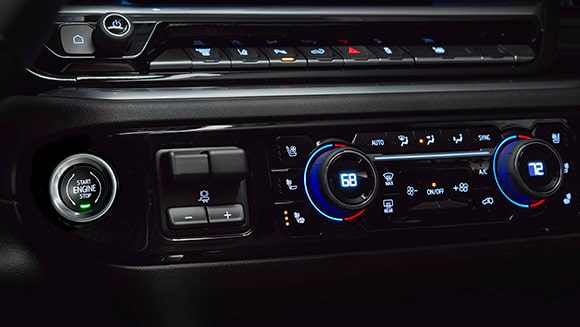 Heat Package$400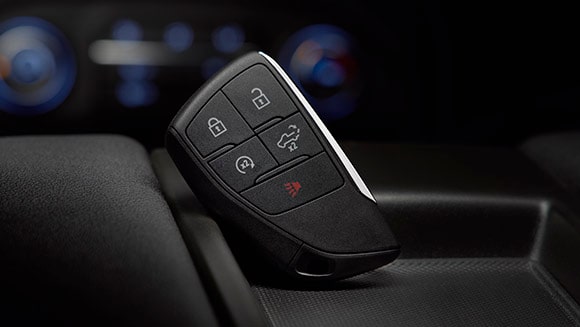 Remote Start Package$525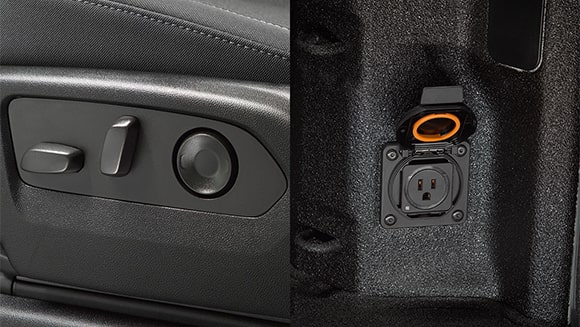 Convenience Package$1,210Optionschange$670Allison® 10-speed automatic transmissionStandard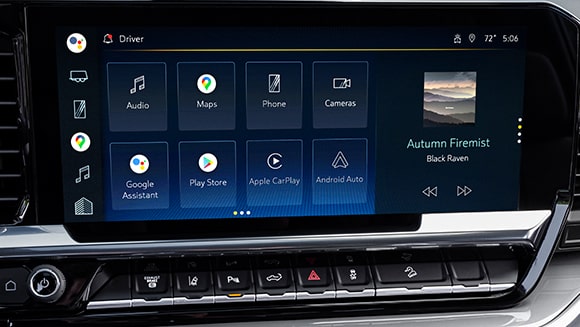 13.4" diagonal Chevrolet Infotainment 3 Premium System with Google built-inStandard6.6L V8 Gas engineStandard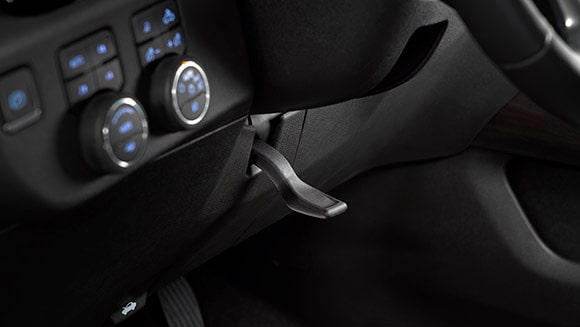 Manual tilt and telescoping steering columnIncluded in Package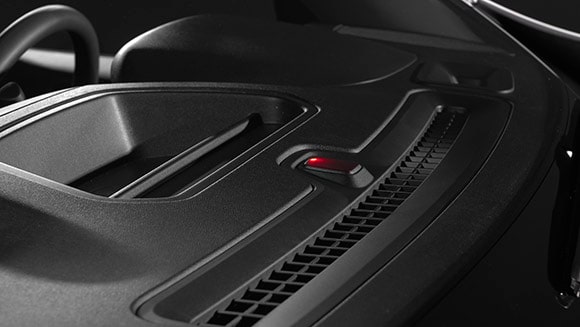 Theft-deterrent unauthorized entry systemIncluded in PackageCargo bed LED lightingIncluded in Package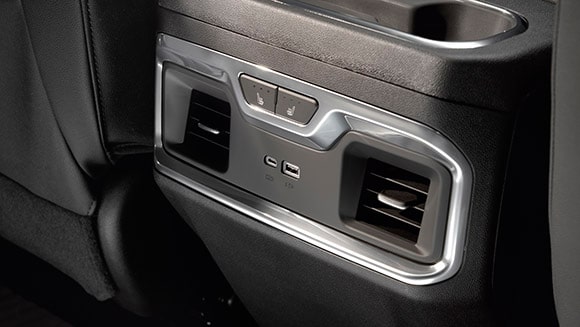 Charging-only USB ports, 2nd rowIncluded in Package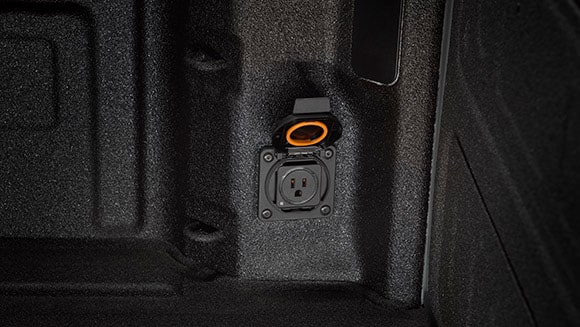 120-volt box-mounted power outletIncluded in Package10,750 lbs. GVWR$0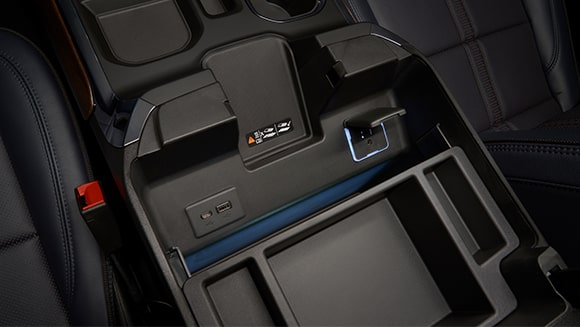 120-volt power outletIncluded in Package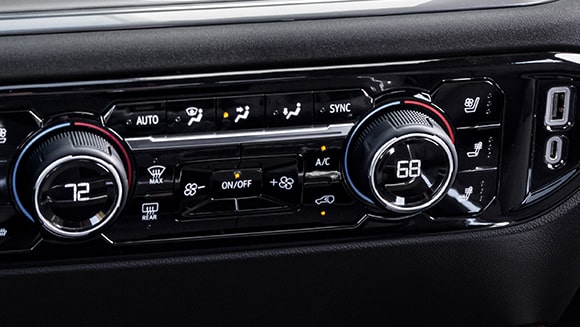 Dual-zone automatic climate controlIncluded in PackageRemote StartIncluded in Package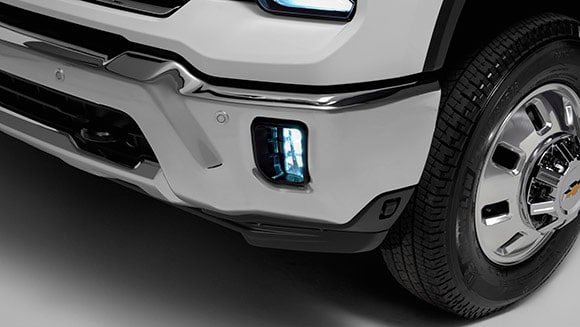 LED fog lampsIncluded in Package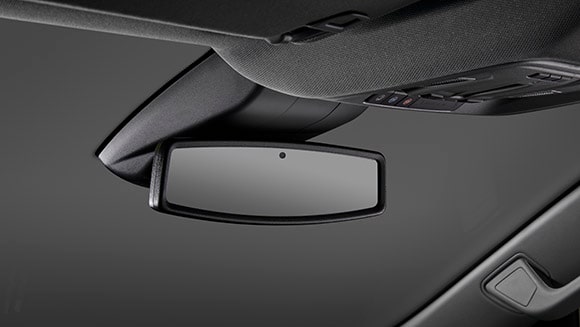 Inside rearview auto-dimming mirror$0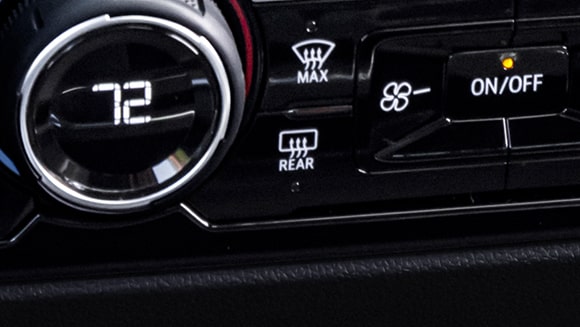 Rear window defoggerIncluded in Package3.73 rear axle ratio$0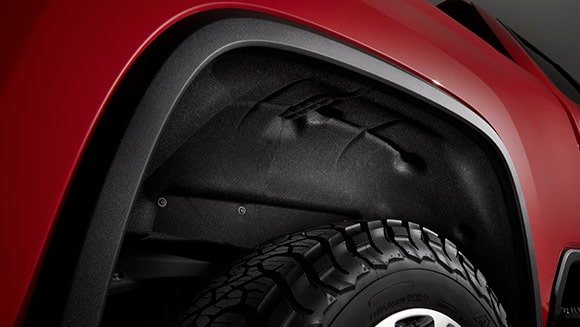 Rear wheelhouse liners$140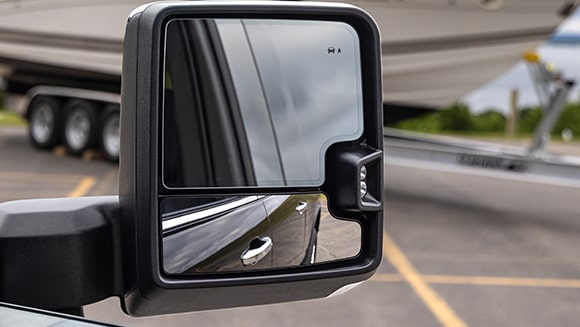 Black outside power-adjustable vertical trailering mirrors with power folding/manual extending auto-dimming driver upper glass$530Destination Freight Charge$1,895MSRP Total Vehicle Price$57,400Net Price$57,400 †